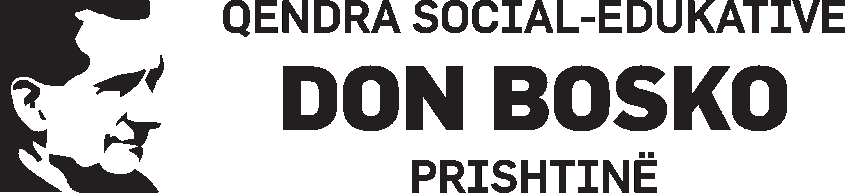 Prishtinë, 09.09.2019Ju falënderojmë për aplikimin dhe ju urojmë suksese! Data e aplikimit: 	/_ 	/ 	Nënshkrimi i aplikantit:_ 	Të dhënat personaleTë dhënat personaleEmri:	Mbiemri:Ditëlindja: 	/ 	/ 	Vendlindja:Adresa:Shtetësia:Tel/Cel:Gjinia:Mashkull	FemërEmail:Gjinia:Mashkull	FemërArsimiArsimiArsimiArsimiArsimiArsimiInstitucioni arsimorDega e diplomuarNga viti	Deri në vitinNga viti	Deri në vitinNota mesatare8 - vjeçarI mesëm ipërgjithshëm ose profesionalI lartëPasuniversitarKurse profesionale/ TrajnimeKurse profesionale/ TrajnimeKurse profesionale/ TrajnimeKurse profesionale/ TrajnimeInstitucioniVendndodhjaTema/ModuliPeriudha1.2.3.Gjuhë të huajaVlerësimi (1 deri në 5)Certifikatë1.2.3.4.Aftësi kompjuterike (programet që zotëroni)Vlerësimi (nga 1 deri 10)1.2.3.Eksperiencë puneEksperiencë puneEksperiencë puneEksperiencë punePunëdhënësi/KompaniaAktiviteti i kompanisëPozicioniPeriudha kohore1.2.3.4.Rekomandime/ReferencaRekomandime/ReferencaRekomandime/ReferencaEmri/MbiemriKompaniaProfesioni1.2.3.Shënime: